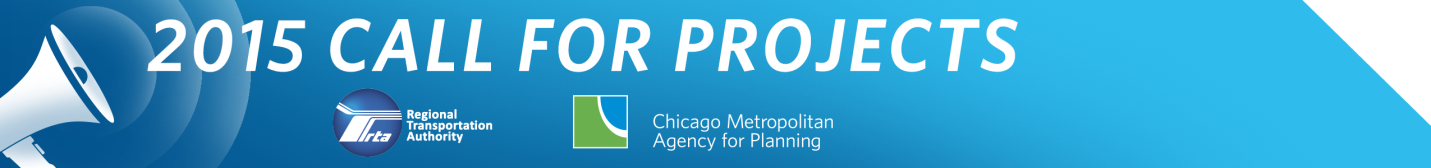 Application form:Community Planning Program andLocal Technical Assistance ProgramDEADLINE: Noon on Thursday, June 26, 2014
This application form is online at www.rtachicago.com/applications.  You may submit the form by email to applications@rtachicago.com.   Upon receipt of application, you will receive an e-mail verifying that your application has been received.  1. Name of Applicant: 
Village of Schaumburg2. Main Contact for Application (please include name, phone number and email): Julie Fitzgerald, Director of Community Development847-923-3867jfitzgerald@ci.schaumburg.il.us3. Type of Applicant (please check any that apply):
__x__ Local government
____ Multijurisdictional group* 			Please list the members of the group (including 						government and nongovernmental organizations):__________________________________________
__________________________________________
__________________________________________	____ Nongovernmental organization*		Name of local government partner(s):__________________________________________
__________________________________________
__________________________________________*Applications submitted by multijurisdictional groups and nongovernmental organizations must include a letter indicating support from each relevant local government.  See the FAQs for more information.  Nongovernmental applicants are strongly encouraged to contact CMAP or the RTA prior to submitting their application to discuss their project and the demonstration of local support.4. Project Type (please check any that apply):Please check all statements below that describe characteristics of your project.  (This will help us determine whether your project is best handled by CMAP or RTA.)__x__ My project involves preparation of a plan.____ My project helps to implement a past plan.__x__ My project links land use, transportation, and housing.____ My project has direct relevance to public transit and supports the use of the existing transit system.____ My project is not directly related to transportation or land use, but implements GO TO 2040 in other ways.5. Project Location:Please provide a brief description of the location of your project.  You may include a map if that helps to describe location, but this is not required.  If your project helps to implement a past plan, please include a link to that plan.Schaumburg is a suburban community located 26 miles Northwest of downtown Chicago.  The village is 19 square miles with a population of approximately 75,000.  In addition to a thriving regional center surrounding Woodfield Mall that includes many retail and other employment opportunities, the village includes three industrial parks and is a community with many residential neighborhoods and diverse housing choices.6. Project Description:Please tell us what you would like to do in your community, and what assistance is needed.  If you have more than one idea, please submit a separate application for each project.  Please be specific, but also brief (less than two pages per project idea)—we simply want to have a basic understanding of what you want to do.  CMAP and RTA staff will follow-up with you if we need any additional information to fully understand your proposed project. 

(Please include any additional information that is relevant, preferably by providing links to online documents.)The village requests assistance with obtaining the services of a consultant to complete an update of its comprehensive plan.  The village last updated its comprehensive plan in 1996.  There are several sector plans that supplement the comprehensive plan; however, with the exception of the North Schaumburg Plan (completed in conjunction with creation of a TIF District in 2014), no major update has been completed to those sector plans since the mid-1990’s.  Additionally, since the early 2000’s the village had adopted several small “concept” plans that are specific to individual parcels.  In some cases, these plans contradict directives of the comprehensive and sector plans.  A copy of all plans can be found at http://www.ci.schaumburg.il.us/Permit/PlanZone/Pages/DesignGuidelinesandCommunityPlans.aspx.Substantial development has occurred in the village since 1996, and many of the directives included in the comprehensive plan are outdated and no longer reflect village policies.  Major transportation initiatives are underway with the extension of the Elgin O’Hare expressway and widening of the Jane Adams Tollway that may affect development patterns, as well as transportation decisions.  New ramps being constructed at Roselle and Meacham Roads create new entry points to the community and opportunities to better link public transportation.Some of the sector plans overlap geographically and the need to review multiple plans creates confusion for the development community and reduces the village’s ability to rely on its plans to provide direction in making land use decisions.The village has professional staff available to assist with research and establishing contacts with local agencies, such as the Schaumburg Park District, schools, Township Library, and business community.  The Director of Community Development will serve as the point of contact and lead from the village.  The Director will assist with presentations to the Village Board and Plan Commission.  We believe that an updated comprehensive plan will provide vision for future planning, land use, housing, and transportation decisions.